UNITATEA ADMINISTRATIV TERITORIALĂCOMUNA TUDOR VLADIMIRESCUAnexa nr. 2 Anexa nr. 1a la Normele metodologiceAGENŢIA NAŢIONALĂ PENTRU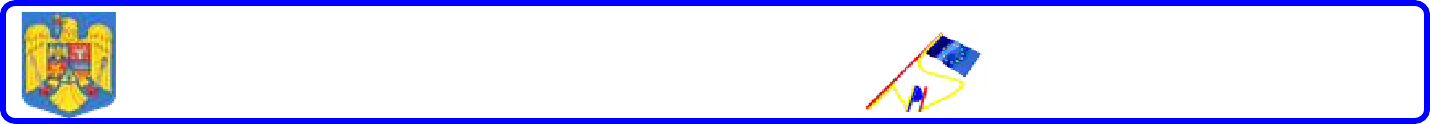 PLĂȚI ȘI INSPECȚIE SOCIALĂ CERERE – DECLARAŢIE PE PROPRIA RĂSPUNDERE pentru modificarea cererii de acordare a unor drepturi de asistenţă socială sau pentru acordarea unor noi drepturiStimaţi cetăţeni, Statul român, din dorinţa firească de a vă ajuta, promovează acest nou tip de Cerere - Declaraţie pe propria răspundere care se va folosi doar în cazul în care condiţiile legale vă permit şi acordarea altor drepturi de asistenţă socială sau în cazul în care au apărut modificări în structura familiei/gospodăriei sau a veniturilor.Pentru aceasta vă adresăm rugămintea să citiţi cu foarte multă atenţie formularul şi să completaţi cu sinceritate toate datele solicitate, conform indicaţiilor de mai jos. Stimate/ă domnule/doamnă director, Cap. I - Subsemnatul/a,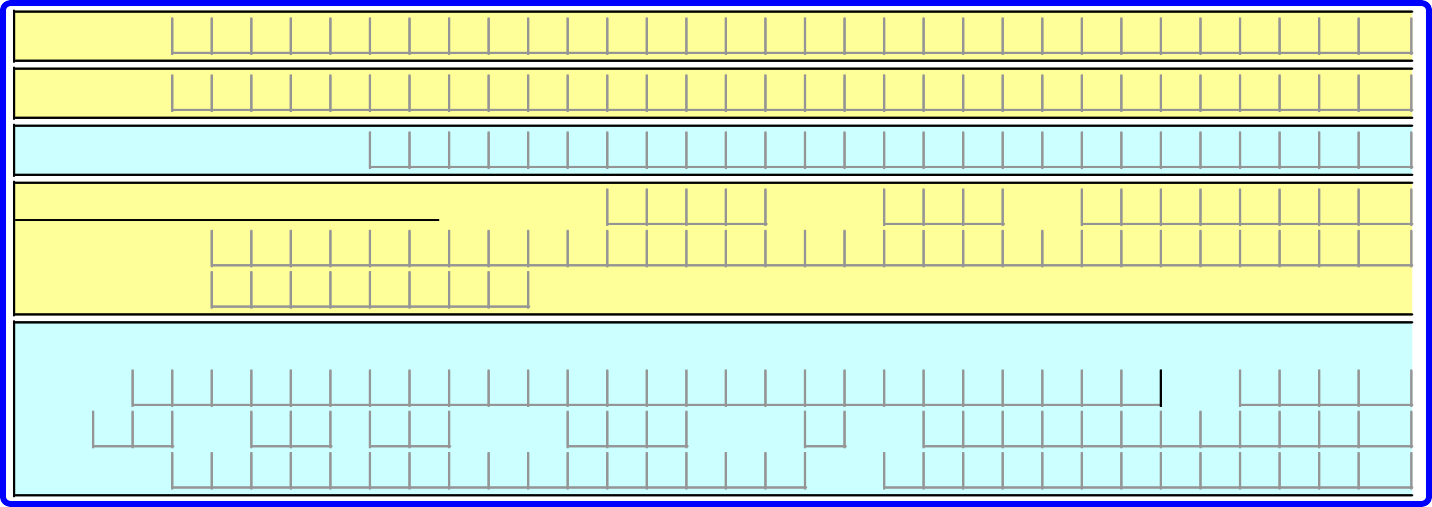 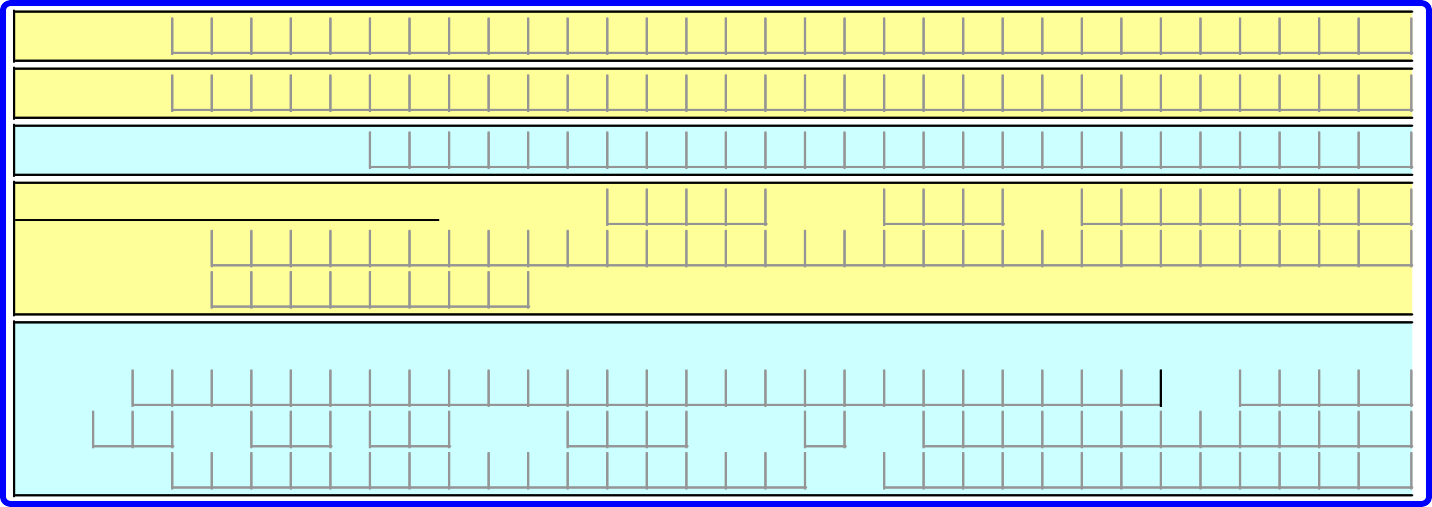 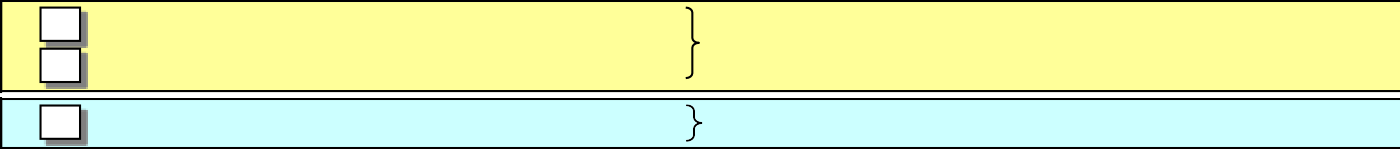 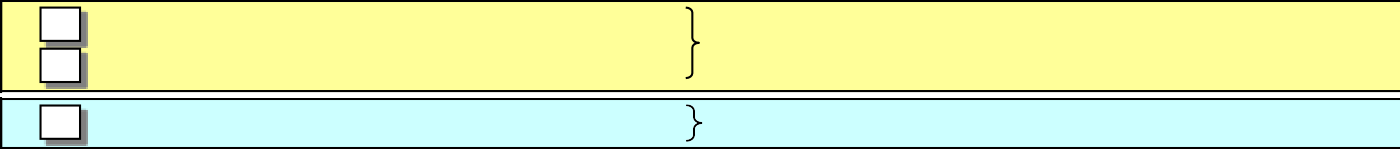 Cap. II - Depun prezenta cerere pentru persoana îndreptăţită: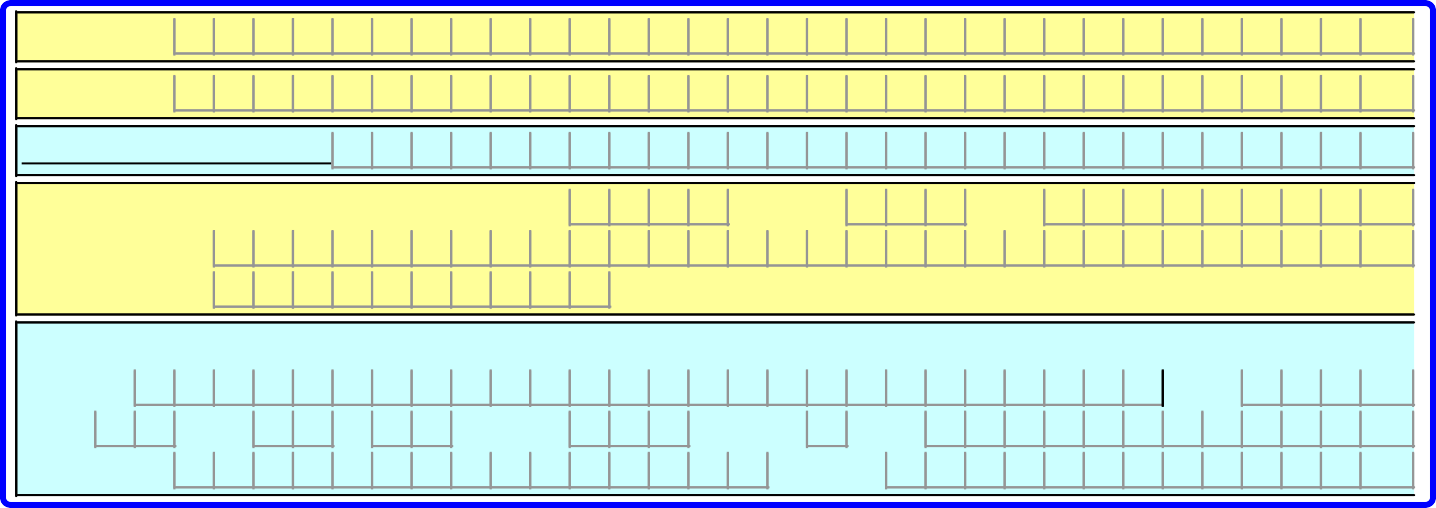 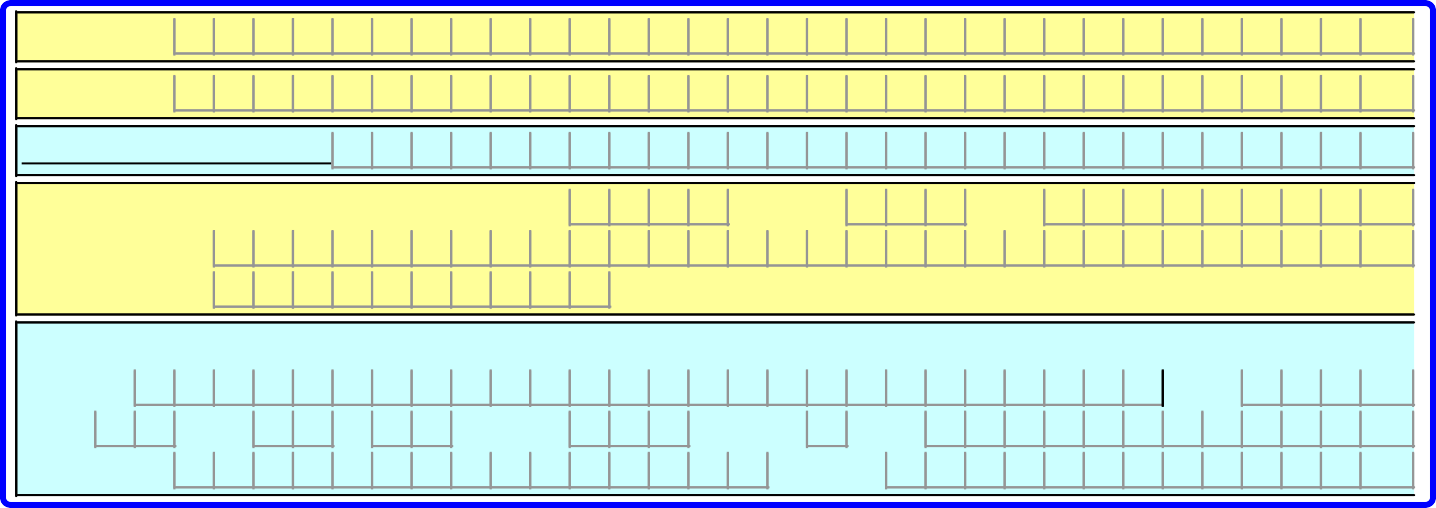 1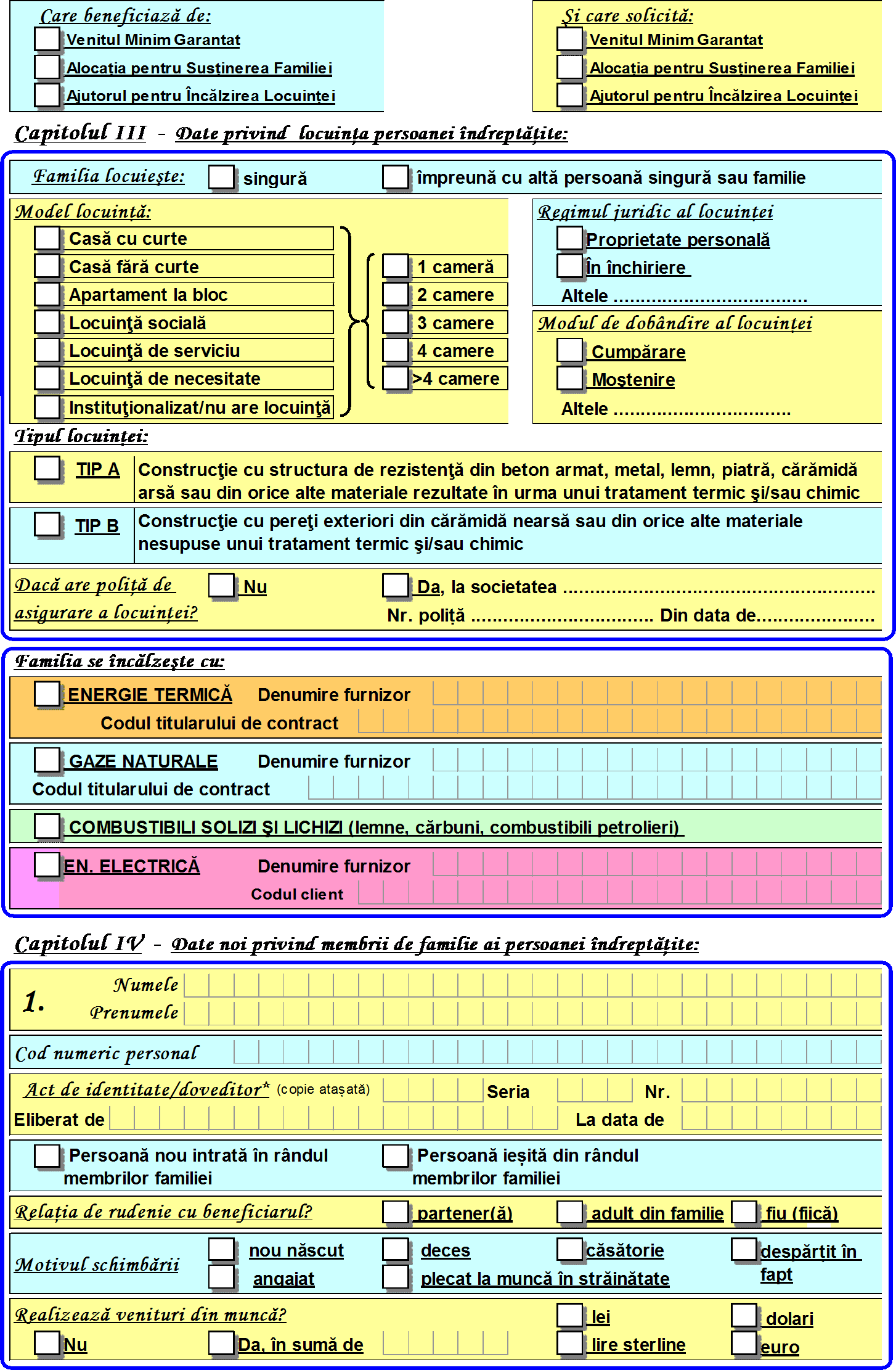 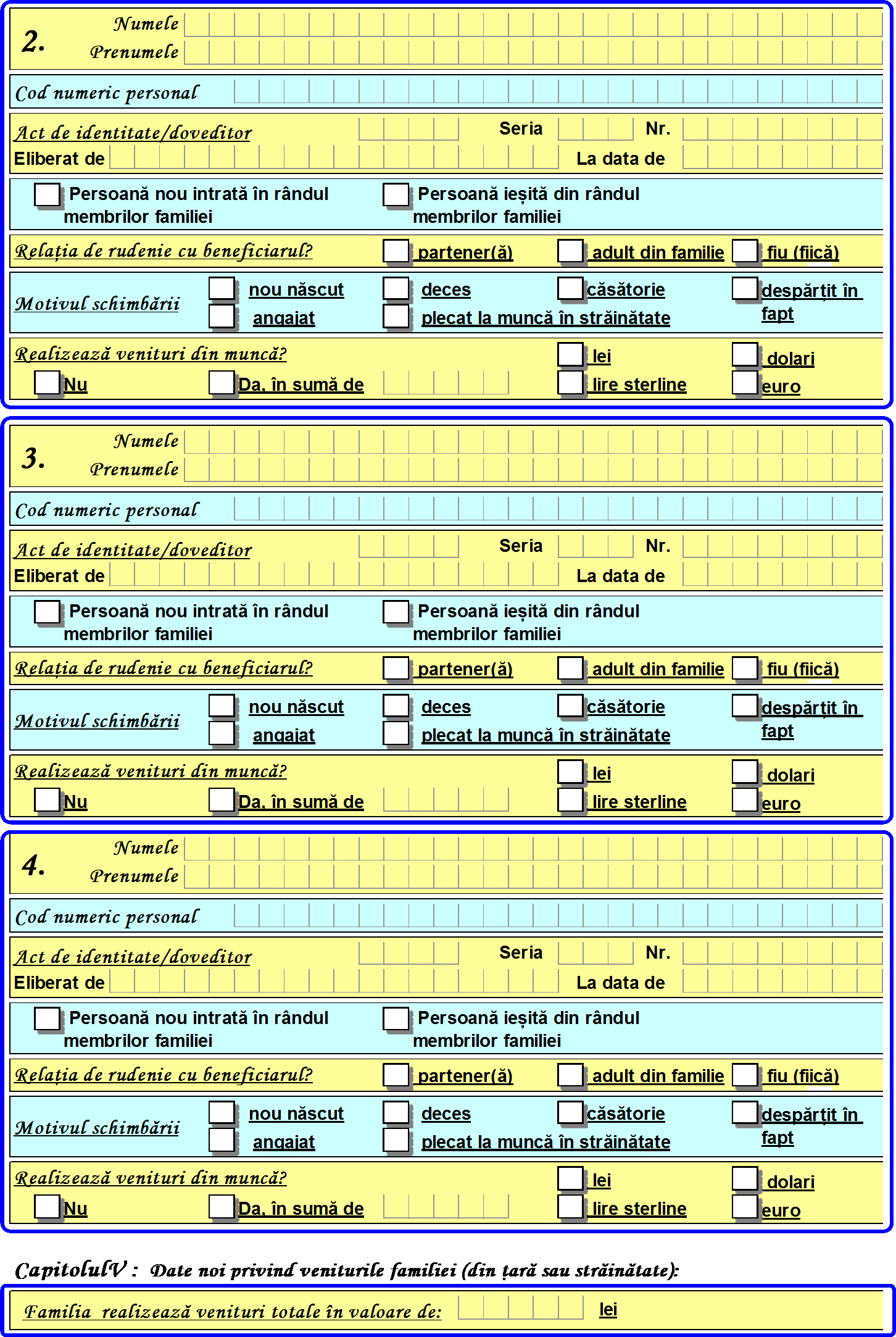 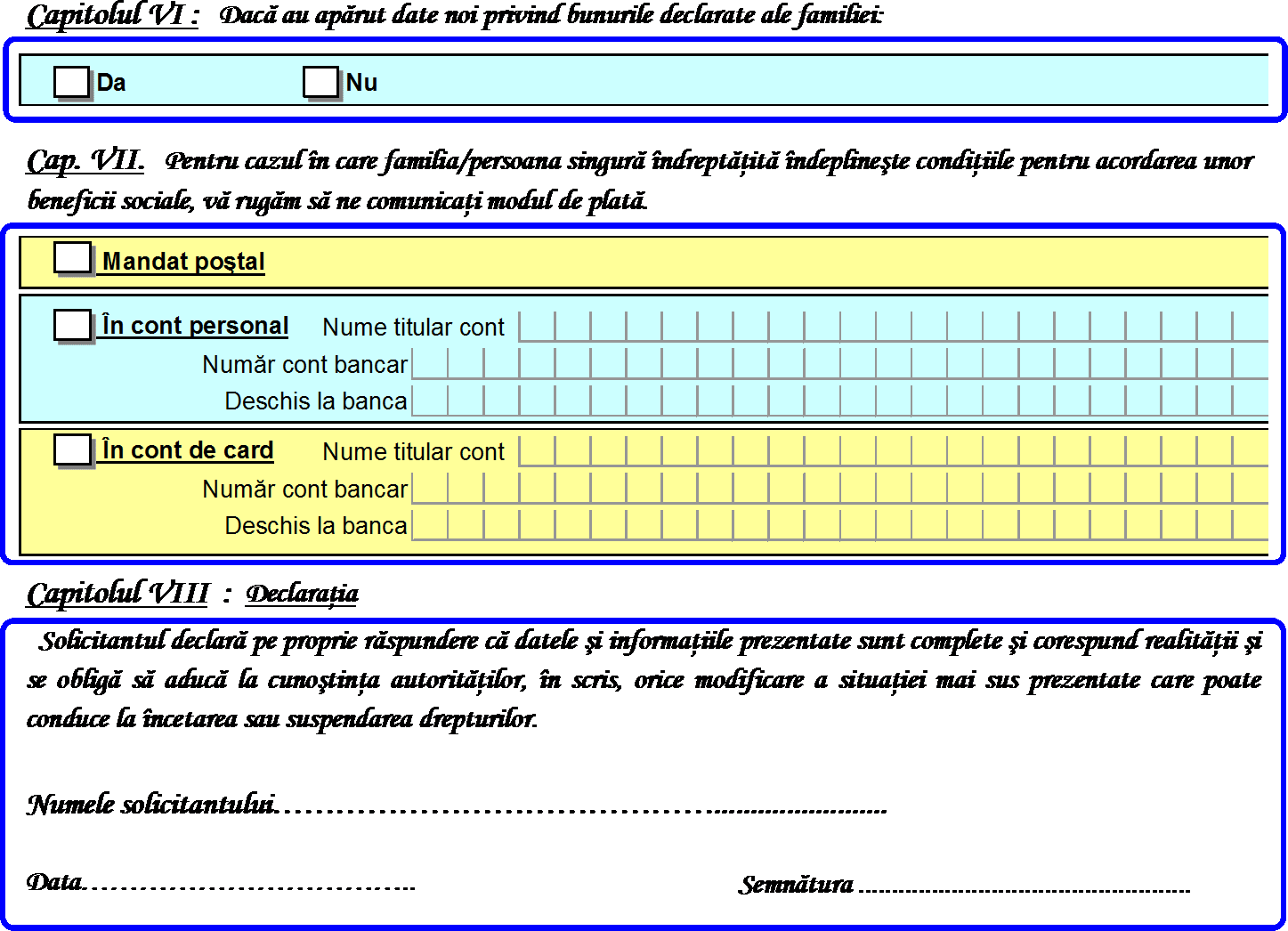 Am luat la cunoştinţă că informaţiile din prezenta cerere vor fi prelucrate conform Regulamentului U.E. 201/6679privind protecţia persoanelor fizice în ceea ce priveşte prelucrarea datelor cu caracter personal şi privind libera circulaţie a acestor date.4